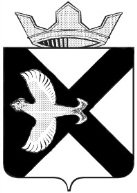 АДМИНИСТРАЦИЯ Муниципального  образования поселок  БоровскийРАСПОРЯЖЕНИЕ14 апреля 2022 г.							                         № 149рп.БоровскийТюменского муниципального районаВ соответствии с пунктом 5 статьи 264.2 Бюджетного кодекса Российской Федерации, Федеральным законом от 06.10.2003 N 131-ФЗ "Об общих принципах организации местного самоуправления в Российской Федерации", Положением о бюджетном процессе в муниципальном образовании поселок Боровский, утвержденным решением Боровской поселковой Думы от 28.05.2013. №361, руководствуясь Уставом муниципального образования:Утвердить отчет об исполнении бюджета муниципального образования поселок Боровский  за 1 квартал 2022 года по доходам в сумме 11396 тыс. руб., по расходам в сумме 14780 тыс. руб. и со следующими показателями:-по доходам бюджета по кодам классификации доходов бюджета согласно приложению 1 к настоящему постановлению;-по расходам бюджета по разделам и подразделам классификации расходов бюджета  согласно приложению 2  к настоящему постановлению;-по источникам финансирования дефицита бюджета по кодам классификации источников финансирования дефицита бюджета согласно приложению 3  к настоящему постановлению.2. Направить отчет об исполнении бюджета за 1 квартал  2022 года в течение 30 дней со дня окончания отчетного периода в Думу муниципального образования поселок Боровский.3. Опубликовать распоряжение и сведения о численности муниципальных служащих органов местного самоуправления, работников муниципальных учреждений с указанием фактических затрат на их денежное содержание  за 1 квартал  2022 года на официальном сайте администрации муниципального образования поселок Боровский.4. Контроль за исполнением  распоряжения оставляю за собой.Глава муниципального образования                                                    С.В.СычеваПриложение 1Приложение 1Приложение 1Доходы бюджета муниципального образования поселок БоровскийДоходы бюджета муниципального образования поселок БоровскийДоходы бюджета муниципального образования поселок БоровскийДоходы бюджета муниципального образования поселок БоровскийДоходы бюджета муниципального образования поселок БоровскийДоходы бюджета муниципального образования поселок БоровскийДоходы бюджета муниципального образования поселок Боровскийпо кодам классификации доходов бюджетов за    1 квартал  2022 годапо кодам классификации доходов бюджетов за    1 квартал  2022 годапо кодам классификации доходов бюджетов за    1 квартал  2022 годапо кодам классификации доходов бюджетов за    1 квартал  2022 годапо кодам классификации доходов бюджетов за    1 квартал  2022 годапо кодам классификации доходов бюджетов за    1 квартал  2022 годапо кодам классификации доходов бюджетов за    1 квартал  2022 года(тыс.руб.)Код БКНаименование доходного источникаУточненный планПлан 1 кварталКассовое исполнение% исполнения квартал% исполнения год000 1 00 00000 00 0000 000НАЛОГОВЫЕ И НЕНАЛОГОВЫЕ ДОХОДЫ36 3756 3747 09111119000 1 01 00000 00 0000 000НАЛОГИ НА ПРИБЫЛЬ, ДОХОДЫ10 7621 4982 44616323000 10102000010000 110Налог на доходы физических лиц10 7621 4982 44616323182 10102010010000 110Налог на доходы физических лиц с доходов, источником которых является налоговый агент, за исключением доходов, в отношении которых исчисление и уплата налога осуществляются в соответствии со статьями 227, 227.1 и 228 Налогового кодекса Российской Федерации6 1621 4741 4419823182 1 01 02020 01 0000 110Налог на доходы физических лиц с доходов, полученных от осуществления деятельности физическими лицами, зарегистрированными в качестве индивидуальных предпринимателей, нотариусов, занимающихся частной практикой, адвокатов, учредивших адвокатские кабинеты и других лиц, занимающихся частной практикой в соответствии со статьей 227 Налогового кодекса Российской Федерации7118810182 1 01 02030 01 0000 110Налог на доходы физических лиц с доходов, полученных физическими лицами в соответствии со статьей 228 Налогового Кодекса Российской Федерации10624125212182 1 01 02080 01 0000110Налог на доходы физических лиц в части суммы налога, превышающей 650 000 рублей, относящейся к части налоговой базы, превышающей 5 000 000 рублей (за исключением налога на доходы физических лиц с сумм прибыли контролируемой иностранной компании, в том числе фиксированной прибыли контролируемой иностранной компании)4 48899222000 1 05 00000 00 0000 000НАЛОГИ НА СОВОКУПНЫЙ ДОХОД1100182 1 05 03000 01 0000 110Единый сельскохозяйственный налог1100182 1 05 03010 01 0000 110Единый сельскохозяйственный налог1100000 10600000000000 000НАЛОГИ НА ИМУЩЕСТВО21 3013 8473 4769016000 1 06 01000 00 0000 110Налог на имущество физических лиц3 423305255847182 1 06 01030 10 0000 110Налог на имущество физических лиц, взимаемый по ставкам, применяемым к объектам налогообложения, расположенным в границах сельских поселений3 423305255847000 1 06 06000 00 0000 110Земельный налог17 8773 5423 2219118000 1 06 06030 00 0000 110Земельный налог с организаций11 3742 7952 6319423182 1 06 06033 10 0000 110Земельный налог с организаций, обладающих земельным участком, расположенным в границах сельских поселений11 3742 7952 6319423000 1 06 06040 00 0000 110Земельный налог с физических лиц6 504747591799182 1 06 06043 10 0000 110Земельный налог с физических лиц, обладающих земельным участком, расположенным в границах сельских поселений6 504747591799000 1 0800000000000 000ГОСУДАРСТВЕННАЯ ПОШЛИНА62225000 1 08 07000 01 0000 110Государственная пошлина за государственную регистрацию, а также за совершение прочих юридически значимых действий62225000 1 08 07175 01 0000 110Государственная пошлина за выдачу органом местного самоуправления поселения специального разрешения на движение по автомобильным дорогам транспортных средств, осуществляющих перевозки опасных, тяжеловесных и (или) крупногабаритных грузов, зачисляемая в бюджеты поселений62225000 1 11 00000 00 0000 000ДОХОДЫ ОТ ИСПОЛЬЗОВАНИЯ ИМУЩЕСТВА, НАХОДЯЩЕГОСЯ В ГОСУДАРСТВЕННОЙ И МУНИЦИПАЛЬНОЙ СОБСТВЕННОСТИ3 54078091911826000 1 11 05000 00 0000 120Доходы, получаемые в виде арендной либо иной платы за передачу в возмездное пользование государственного и муниципального имущества (за исключением имущества бюджетных и автономных учреждений, а также имущества государственных и муниципальных унитарных предприятий, в том числе казенных)исключением имущества бюджетных и автономных учреждений, а также имущества государственных и муниципальных унитарных предприятий, в том числе казенных)3 20370481711625000 1 11 05020 00 0000 120 Доходы, получаемые в виде
 арендной платы за земли после
 разграничения государственной
 собственности на землю, а также
 средства от продажи права на
 заключение договоров аренды
 указанных земельных участков (заисключением земельных участков
 бюджетных и автономных
 учреждений)102232510725066 1 11 05025 10 0000 120  Доходы, получаемые в виде
 арендной платы, а также средства
 от продажи права на заключение
 договоров аренды за земли,
 находящиеся в собственности
 сельских поселений (за
 исключением земельных участков
 муниципальных бюджетных и
 автономных учреждений)
 102232510725066 1 11 05070 00 0000 120Доходы от сдачи в аренду имущества, составляющего государственную (муниципальную) казну (за исключением земельных участков)3 10168179211626066 1 11 05075 10 0000 120Доходы от сдачи в аренду имущества, составляющего казну сельских поселений (за исключением земельных участков)3 10168179211626066 1 11 05300 00 0000 120Плата по соглашениям об установлении сервитута в отношении земельных участков, находящихся в государственной или муниципальной собственности1,00,00,0066 1 11 05320 00 0000 120Плата по соглашениям об установлении сервитута в отношении земельных участков после разграничения государственной собственности на землю1,0000 1 11 09000 00 0000 120Прочие доходы от использования имущества и прав, находящихся в государственной и муниципальной собственности (за исключением имущества бюджетных и автономных учреждений, а также имущества государственных и муниципальных унитарных предприятий, в том числе казенных)3367610213530066 1 11 09045 10 0000 120Прочие поступления от использования имущества, находящегося в собственности сельских поселений (за исключением имущества муниципальных бюджетных и автономных учреждений, а также имущества муниципальных унитарных предприятий, в том числе казенных)290629315132066 1 1109080 10 0000 120Плата, поступившая в рамках договора за предоставление права на размещение и эксплуатацию нестационарного торгового объекта, установку и эксплуатацию рекламных конструкций на землях или земельных участках, находящихся в собственности сельских поселений, и на землях или земельных участках, государственная собственность на которые не разграничена4614106821000 1 13 00000 00 0000 000ДОХОДЫ ОТ ОКАЗАНИЯ ПЛАТНЫХ УСЛУГ И КОМПЕНСАЦИИ ЗАТРАТ ГОСУДАРСТВА65817324614237066 1 13 01000 00 0000 130Доходы от оказания платных услуг (работ)28955918066 1 13 01990 00 0000 130Прочие доходы от оказания платных услуг (работ)28955918066 1 13 01995 10 0000 130Прочие доходы от оказания платных услуг (работ) получателями средств бюджетов сельских поселений28955918000 1 13 02000 00 0000 130Доходы от компенсации затрат государства63016424114738000 1 13 02060 10 0000 130Доходы, поступающие в порядке возмещения расходов, понесенных в связи с эксплуатацией имущества63016421313034066 1 13 02065 10 0000 130Доходы, поступающие в порядке возмещения расходов, понесенных в связи с эксплуатацией имущества сельских поселений63016421313034000 1 13 02900 00 0000 130Прочие доходы от компенсации затрат государства0028066  1 13 02995 10 0000 130Прочие доходы от компенсации затрат бюджетов сельских поселений28000 1 16 00000 00 0000 000ШТРАФЫ, САНКЦИИ, ВОЗМЕЩЕНИЕ УЩЕРБА10775202066 1 16 02020 02 0000 140Административные штрафы, установленные законами субъектов Российской Федерации об административных правонарушениях, за нарушение муниципальных правовых актов220066 1 16 07090 10 0000 140Иные штрафы, неустойки, пени, уплаченные в соответствии с законом или договором в случае неисполнения или ненадлежащего исполнения обязательств перед муниципальным органом, (муниципальным казенным учреждением) сельского поселения1057322000 2 00 00000 00 0000 000БЕЗВОЗМЕЗДНЫЕ ПОСТУПЛЕНИЯ 21 3374 3054 30510020000 2 02 00000 00 0000 000БЕЗВОЗМЕЗДНЫЕ ПОСТУПЛЕНИЯ ОТ ДРУГИХ БЮДЖЕТОВ БЮДЖЕТНОЙ СИСТЕМЫ РОССИЙСКОЙ ФЕДЕРАЦИИ21 3364 3044 30410020000 2 02 01000 00 0000 150Дотации бюджетам субъектов Российской Федерации и муниципальных образований42410610610025000 2 0201001 00 0000 150Дотации на выравнивание бюджетной обеспеченности42410610610025066 2 02 16001 10 0000 150Дотации бюджетам поселений на выравнивание бюджетной обеспеченности42410610610025000 2 02 03000 00 0000 150Субвенции бюджетам субъектов Российской Федерации и муниципальных образований1 36814014010010000 2 02 03010 00 0000 150Субвенции бюджетам на осуществление первичного воинского учета на территориях, где отсутствуют военные комиссариаты  1 36814014010010066 2 02 35118 10 0000 150 Субвенции бюджетам поселений на осуществление первичного воинского учета на территориях, где отсутствуют военные комиссариаты1 36814014010010000 2 02 04000 00 0000 150Иные межбюджетные трансферты19 5444 0584 05810021000 2 02 04014 00 0000.150Межбюджетные трансферты, передаваемые бюджетам муниципальных образований на осуществление части полномочий по решению вопросов местного значения в соответствии с заключенными соглашениями242616110025066 2 02 04014 10 0000 150Межбюджетные трансферты, передаваемые бюджетам сельских поселений из бюджетов муниципальных районов на осуществление части полномочий по решению вопросов местного значения в соответствии с заключенными соглашениями242616110025066 2 02 49999 10 0000 150Прочие межбюджетные трансферты, передаваемые бюджетам  сельских поселений19 3023 9973 99710021066 2 18 00000 00 0000 000ДОХОДЫ БЮДЖЕТОВ БЮДЖЕТНОЙ СИСТЕМЫ РОССИЙСКОЙ ФЕДЕРАЦИИ ОТ ВОЗВРАТА ОСТАТКОВ СУБСИДИЙ, СУБВЕНЦИЙ И ИНЫХ МЕЖБЮДЖЕТНЫХ ТРАНСФЕРТОВ, ИМЕЮЩИХ ЦЕЛЕВОЕ НАЗНАЧЕНИЕ, ПРОШЛЫХ ЛЕТ111100100066 2 18 60010 10 0000 150Доходы бюджетов сельских поселений от возврата остатков субсидий, субвенций и иных межбюджетных трансфертов, имеющих целевое назначение, прошлых лет из бюджетов муниципальных районов111100100ДОХОДЫ БЮДЖЕТА  - ВСЕГО57 71210 67911 39510720Приложение 2Приложение 2Приложение 2Расходы бюджета муниципального образования поселок Боровский поРасходы бюджета муниципального образования поселок Боровский поРасходы бюджета муниципального образования поселок Боровский поРасходы бюджета муниципального образования поселок Боровский поРасходы бюджета муниципального образования поселок Боровский поРасходы бюджета муниципального образования поселок Боровский поРасходы бюджета муниципального образования поселок Боровский поРасходы бюджета муниципального образования поселок Боровский поразделам и подразделам классификации расходов бюджетов за 1 квартал 2022 годаразделам и подразделам классификации расходов бюджетов за 1 квартал 2022 годаразделам и подразделам классификации расходов бюджетов за 1 квартал 2022 годаразделам и подразделам классификации расходов бюджетов за 1 квартал 2022 годаразделам и подразделам классификации расходов бюджетов за 1 квартал 2022 годаразделам и подразделам классификации расходов бюджетов за 1 квартал 2022 годаразделам и подразделам классификации расходов бюджетов за 1 квартал 2022 года(тыс. руб.)НаименованиеРаз-делПод-раз-делУтвержденный планУточненный план План 1 кварталИсполнено % исполнения год% исполнения квартал123456789ОБЩЕГОСУДАРСТВЕННЫЕ ВОПРОСЫ0120 76021 2705 3763 7101769Функционирование высшего должностного лица субъекта Российской Федерации и муниципального образования01022 1822 1825824892284Функционирование Правительства Российской Федерации, высших исполнительных органов государственной власти субъектов Российской Федерации, местных администраций010415 84315 8553 3512 6181778Обеспечение деятельности финансовых, налоговых и таможенных органов и органов финансового (финансово-бюджетного) надзора010618180#ДЕЛ/0!Резервные фонды01119797970Другие общегосударственные вопросы01132 6203 1181 3466031945НАЦИОНАЛЬНАЯ ОБОРОНА021 8831 8834403051669Мобилизационная и вневойсковая подготовка02031 8831 8834403051669НАЦИОНАЛЬНАЯ БЕЗОПАСНОСТЬ И ПРАВООХРАНИТЕЛЬНАЯ ДЕЯТЕЛЬНОСТЬ032 8232 77323845219Защита населения и территории от чрезвычайных ситуаций природного и техногенного характера, пожарная безопасность03102 3022 25223845219Другие вопросы в области национальной безопасности и правоохранительной деятельности03145215210НАЦИОНАЛЬНАЯ ЭКОНОМИКА045 41012 1702 1961 9321688Общеэкономические вопросы04015502 432195188896Дорожное хозяйство (дорожные фонды)04094 8609 6601 9231 7441891Другие вопросы в области национальной экономики041278780ЖИЛИЩНО-КОММУНАЛЬНОЕ ХОЗЯЙСТВО0519 42519 6246 5675 4232883Жилищное хозяйство0501527527144841658Благоустройство05031889819 0976 4235 3392883ОБРАЗОВАНИЕ07164164164164100100Молодежная политика и оздоровление детей0707164164164164100100КУЛЬТУРА, КИНЕМАТОГРАФИЯ082 1402 14053053025100Культура08012 1402 14053053025100СОЦИАЛЬНАЯ ПОЛИТИКА103023521261213496Пенсионное обеспечение100130230276712493Социальное обеспечение населения1003505050100100ФИЗИЧЕСКАЯ КУЛЬТУРА И СПОРТ118 1288 1282 5502 55031100Массовый спорт11028 1288 1282 5502 55031100Итого61 03568 50418 18714 7802281Приложение 3Приложение 3Исполнение бюджетаИсполнение бюджетаИсполнение бюджетаИсполнение бюджетапо источникам финансирования дефицита бюджетапо источникам финансирования дефицита бюджетапо источникам финансирования дефицита бюджетапо источникам финансирования дефицита бюджетамуниципального образования поселок Боровский за 1 квартал  2022 годмуниципального образования поселок Боровский за 1 квартал  2022 годмуниципального образования поселок Боровский за 1 квартал  2022 годмуниципального образования поселок Боровский за 1 квартал  2022 год(тыс.руб.)Код бюджетной классификацииНаименование кода ПланИсполненоКод бюджетной классификацииНаименование кода 066 01 05 00 00 10 0000 000Изменение остатков средств на счетах по учету средств бюджета-10792-3385066 01 05 02 01 10 0000 510Увеличение прочих остатков денежных  средств бюджетов-57712-11395066 01 05 02 01 10 0000 610Уменьшение прочих  остатков денежных средств бюджетов6850414780ВСЕГО источников внутреннего финансирования107923385